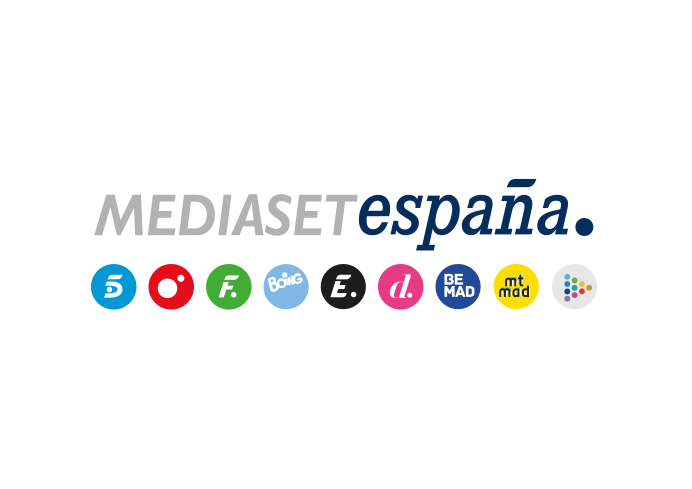 Madrid, 21 de febrero de 2020Paula Echevarría inaugura los viajes de la próxima temporada de ‘Planeta Calleja’. Destino: KeniaLa actriz siempre ha querido conocer África y el programa le ha preparado una vivencia excepcional en el corazón de este continente, en la que cada parada constituirá una profunda experiencia de aprendizaje.“Solo con ver a Jesús me da buen rollo, así que estoy segura de que la experiencia va a ser maravillosa, aunque a veces lo vaya a querer matar”. Con esta expectativa afronta Paula Echevarría su primer viaje a África, un lugar al que siempre ha querido ir y que ahora va a conocer en profundidad como primera invitada de la nueva temporada de ‘Planeta Calleja’. La actriz acaba de partir con Jesús Calleja a Kenia para realizar un recorrido que se alejará de las rutas turísticas convencionales para adentrarse en el corazón del continente y empaparse de su espíritu, su magia y comprender mejor algunos de los problemas que lo aquejan, como la caza furtiva.Rutas en bici por bosques y sabanas, vuelos sobre el valle del Rift, paradas en poblados y centros de cooperación para la protección de animales y un recorrido por el célebre Parque Nacional Masai Mara serán algunos puntos del itinerario.